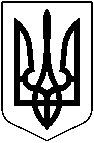 		                УКРАЇНА          МАЛИНСЬКА МІСЬКА РАДА ЖИТОМИРСЬКОЇ ОБЛАСТІРОЗПОРЯДЖЕННЯ                                                           МІСЬКОГО ГОЛОВИвід  30.12.2022       № 180                  Про проведення профілактичнихрейдівКеруючись ст.4 Закону України «Про органи і служби у справах дітей та спеціальні установи для дітей», Програмою щодо забезпечення та захисту прав дітей у Малинській міській територіальній громаді на  2021-2025  роки, затвердженою рішенням 1-ї сесії восьмого скликання  Малинської міської ради  від 23.12.2020 року №80, з метою своєчасного виявлення дітей, які залишилися без піклування батьків, дітей, які перебувають у складних життєвих обставинах, соціального захисту таких дітей, запобігання дитячій бездоглядності та безпритульності, травмування та загибелі дітей, а також посилення контролю в канікулярний період за умовами утримання, виховання дітей в сім’ях, де батьки ухиляються від виконання своїх обов’язків, в сім’ях опікунів, піклувальників, прийомних батьків, батьків-вихователів, профілактики правопорушень та інших негативних проявів у дитячому середовищі.Службі у справах дітей (Анастасія СУХАНОВА)   спільно із суб’єктами соціальної роботи:1) забезпечити  проведення  профілактичних  заходів  (рейдів)    протягом січня-лютого 2023 року відповідно до графіка (додається);2) невідкладно    виїжджати    з    метою    перевірки    повідомлень   щодо жорстокого поводження, загрози життю та здоров’ю дитини згідно постанови Кабінету Міністрів України від 01.06.2020 № 585 «Про забезпечення соціального захисту дітей, які перебувають у складних життєвих обставинах»;      3) проводити інформаційно–роз’яснювальну роботу серед батьків та населення    щодо   заборони залишати дітей без нагляду, збереження життя і здоров'я дітей, попередження  їх травмування та нещасних випадків, безпечного поводження в побуті,  дотримання правил поведінки на воді, пожежної безпеки;4) забезпечити   своєчасне   взяття   на   облік  дітей,  які  перебувають   у складних життєвих обставинах, залишилися без піклування батьків, та виявлені під час проведення заходів (рейдів); 	5) вживати  заходів щодо влаштування виявлених під  час  рейдів  дітей  до закладів соціального захисту дітей, закладів охорони здоров’я, повернення в сім’ю або навчальних закладів;  	6)  у     разі     загрози      життю     та     здоров’ю      дітей      в      сім’ях  вирішувати питання про їх негайне вилучення та тимчасове влаштування;          7)  вживати       заходів     до     батьків,      які        не        виконують   батьківських обов’язків щодо виховання та утримання дітей,  відповідно до діючого чинного законодавства.  Малинському     міському     центру     соціальних      служб( Тетяна КУРГАНСЬКА):   вчасно виявляти та повідомляти орган опіки та  піклування  про факти насильства в сім’ї, або реальну загрозу його вчинення, жорстоке поводження з дитиною, залишення дитини без піклування батьків, виникнення іншої ситуації, що загрожує життю чи здоров’ю дитини;2)  відповідно до Закону України «Про соціальну роботу з сім’ями, дітьми та молоддю», постанови  Кабінету  Міністрів  України  від   01.06.2020  №587 «Про організацію надання соціальних послуг» забезпечити здійснення оцінки потреб дитини або сім’ї (особи) у наданні соціальних послуг, визначати методи соціальної роботи; вчасно  подавати  службі  у  справах  дітей  матеріали  про  стан сім’ї  з дітьми, у якій порушуються права дитини, для розгляду на засіданні комісії з питань захисту прав дитини, з метою прийняття рішення про здійснення соціального супроводу такої сім’ї. Управлінню   освіти,   молоді,   спорту   та   національно-патріотичного виховання (Віталій КОРОБЕЙНИК) :          1) вчасно  виявляти  та  повідомляти   орган    опіки    та    піклування    про факти насильства в сім’ї, або реальну загрозу його вчинення, жорстоке поводження з дитиною, залишення дитини без піклування  батьків, виникнення іншої ситуації, що загрожує життю чи здоров’ю дитини;2) посилити     проведення     профілактичної     роботи      в     навчально-виховних закладах міста з дітьми, які перебувають у складних життєвих   обставинах, перебувають на внутрішньо-шкільних обліках як такі,  що схильні до скоєння правопорушень;інформувати  службу  у  справах  дітей  про  відсутність  в  навчальних закладах без поважних причин   дітей,   схильних  до пропусків уроків без поважних причин, скоєння правопорушень тощо згідно чинного законодавства.4. Відділення поліції №1 Коростенського РУП ГУНП   в   Житомирській області (Ігору ГРИГОРИШИНУ):вчасно   виявляти   та   повідомляти    орган опіки та піклування  про  факти насильства в сім’ї, або реальну загрозу його вчинення, жорстоке поводження з  дитиною,  залишення  дитини  без  піклування  батьків, виникнення іншої ситуації, що загрожує життю чи здоров’ю дитини;2) забезпечити громадський порядок під час проведення профілактичних (заходів) рейдів;3) у  разі  загрози життю та здоров’ю дітей в сім’ях  вирішувати  питання про їх негайне вилучення;Забезпечити  своєчасне  притягнення  батьків,  інших  дорослих  осіб за порушення прав дітей відповідно до чинного діючого законодавства.5. КНП «Малинський центр первинної медико-санітарної  допомоги» Малинської міської ради(Олександр АНДРІЙЦЕВ) та КНП «Малинська міська лікарня» Малинської міської ради (Антон ГОНЧАРУК):1) вчасно виявляти та повідомляти  орган опіки та піклування  про  факти насильства в сім’ї, або реальну загрозу його вчинення, жорстоке поводження з дитиною, залишення дитини  без  піклування  батьків, виникнення іншої ситуації, що загрожує життю чи здоров’ю дитини;у разі   потреби   забезпечити надання стаціонарної  та  амбулаторної медичної допомоги.6. Службі  у  справах   дітей   надати   узагальнену   інформацію   про  хід виконання даного розпорядження до 05 березня 2023 року.Контроль    за    виконанням     даного      розпорядження     покласти     на заступника міського голови Віталія ЛУКАШЕНКО.Міський голова                                         Олександр СИТАЙЛО                               Додаток до розпорядження                                                                                          №             від                 року ГРАФІК             проведення профілактичних рейдівНачальник  служби	Анастасія СУХАНОВАу справах дітейПроект  погоджено:Головний розробник:____________ Анастасія СУХАНОВАМІСЯЦЬРЕЙД, МЕТАДАТА ПРОВЕДЕННЯ РЕЙДУУЧАСНИКИ РЕЙДУсічень«Діти вулиці» - своєчасне виявлення дітей, які залишилися без піклування батьків, перебувають у складних життєвих обставинах; - посилення контролю за умовами утримання і виховання дітей, які проживають в сім’ях, де батьки ухиляються від виконання своїх батьківських обов’язків, сім’ях опікунів, піклувальників, прийомних батьків, батьків-вихователів.10,12,17,19,24,26,31ССД, ММЦСС, управління освіти, молоді, спорту та національно-патріотичного виховання,Малинський ВП №1 Коростенського РУП ГУНП, КНП «МЦПМСД» ММР, Малинський РВ ДСНС (за згодою)січень«Діти вулиці». Центрвиявлення бездоглядних і безпритульних дітей9,23ССД, ММЦСС, Малинський ВП №1 Коростенського РУП ГУНП, управління освіти, молоді, спорту та національно-патріотичного виховання.січень«Діти вулиці». Риноквиявлення бездоглядних і безпритульних дітей4,18ССД, ММЦСС, Малинський ВП №1 Коростенського РУП ГУНП, управління освіти, молоді, спорту та національно-патріотичного виховання.січень«Діти вулиці». Вокзалвиявлення бездоглядних і безпритульних дітей6,20ССД, ММЦСС, Малинський ВП №1 Коростенського РУП ГУНП, управління освіти, молоді, спорту та національно-патріотичного виховання.лютий«Діти вулиці» - своєчасне виявлення дітей, які залишилися без піклування батьків, перебувають у складних життєвих обставинах; - посилення контролю за умовами утримання і виховання дітей, які проживають в сім’ях, де батьки ухиляються від виконання своїх батьківських обов’язків, сім’ях опікунів, піклувальників, прийомних батьків, батьків-вихователів.2,7,9,14,16,21,23,28ССД, ММЦСС, управління освіти, молоді, спорту та національно-патріотичного виховання,Малинський ВП №1 Коростенського РУП ГУНП, КНП «МЦПМСД» ММР, Малинський РВ ДСНС (за згодою)лютий«Діти вулиці». Центрвиявлення бездоглядних і безпритульних дітей1,15,24ССД, ММЦСС, Малинський ВП №1 Коростенського РУП ГУНП, управління освіти,молоді,спорту та національно-патріотичного виховання. лютий«Діти вулиці». Риноквиявлення бездоглядних і безпритульних дітей8,22ССД, ММЦСС, Малинський ВП №1 Коростенського РУП ГУНП, управління освіти,молоді,спорту та національно-патріотичного виховання. лютий«Діти вулиці». Вокзалвиявлення бездоглядних і безпритульних дітей17ССД, ММЦСС, Малинський ВП №1 Коростенського РУП ГУНП, управління освіти,молоді,спорту та національно-патріотичного виховання. лютий«Дозвілля»контроль за дотриманням культурно-розважальними  та закладами торгівлі, ігровими залами, комп’ютерними клубами нормативно-правових актів щодо порядку відвідування їх дітьми тощо10ССД, ММЦСС, управління освіти, молоді, спорту та національно-патріотичного виховання, Малинський ВП №1 Коростенського РУП ГУНП, відділ економіки та інвестицій, міськвиконком.30.12.2022Віталій ЛУКАШЕНКО30.12.2022Сніжана ТРОХИМЧУК30.12.2022Олександр ПАРШАКОВ